8 лет назад произошло событие огромной исторической важности для всех россиян – Крым вошел в состав Российской Федерации. И с тех пор каждый год 18 марта вся страна отмечает Крымскую весну – день возвращения Крыма и Севастополя в родную гавань.МБУК «КДЦ Усть-Язьвинской сельской территории» приняло участие в акции «Крым! Россия! Навсегда!», посвящённой воссоединению Крыма с Россией.Жителям территории были вручены листовки о знаменательном событии.Наталья Бурмантова, директор муниципального бюджетного учреждения культуры «Культурно-досуговый центр Усть-Язьвинской сельской территории»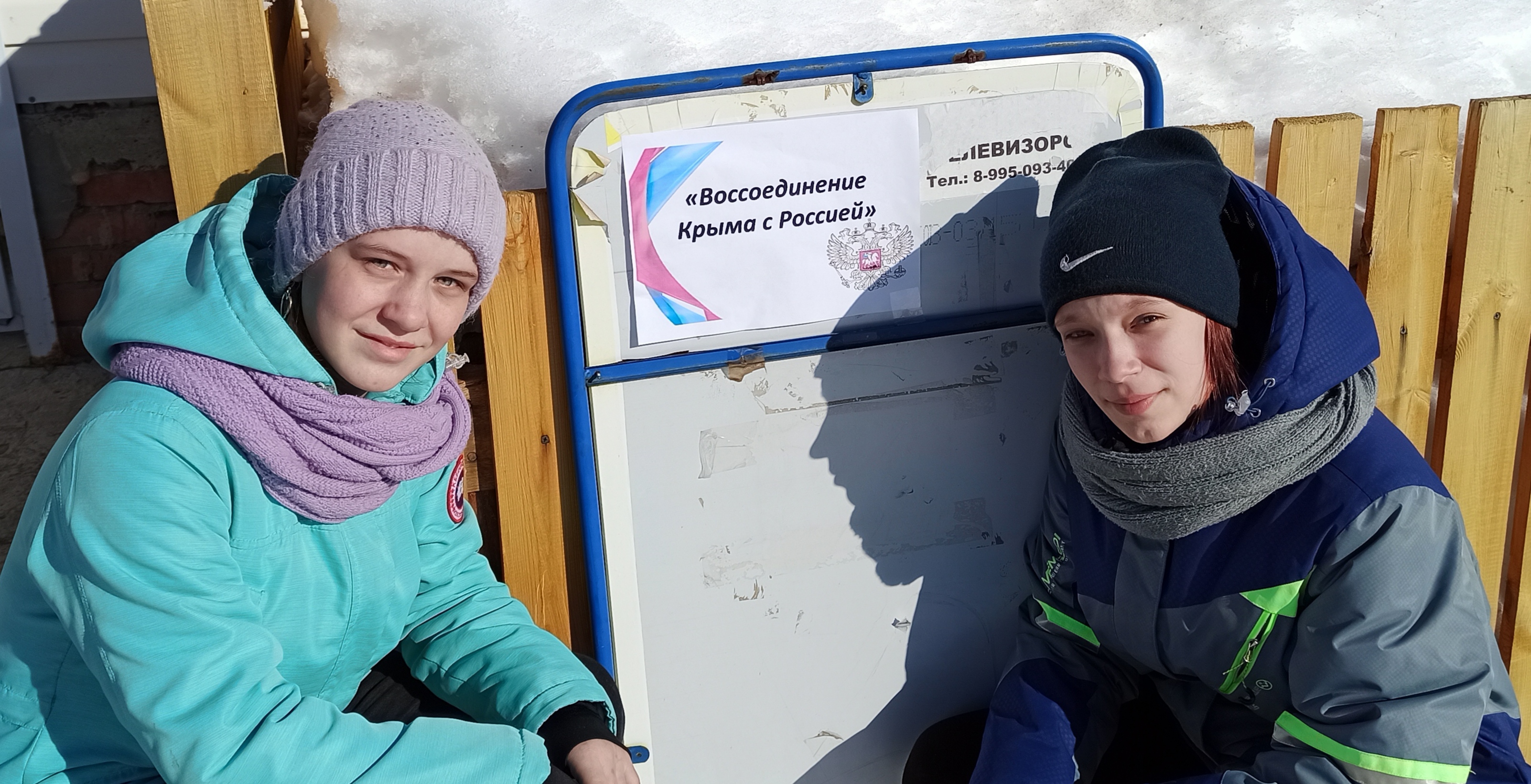 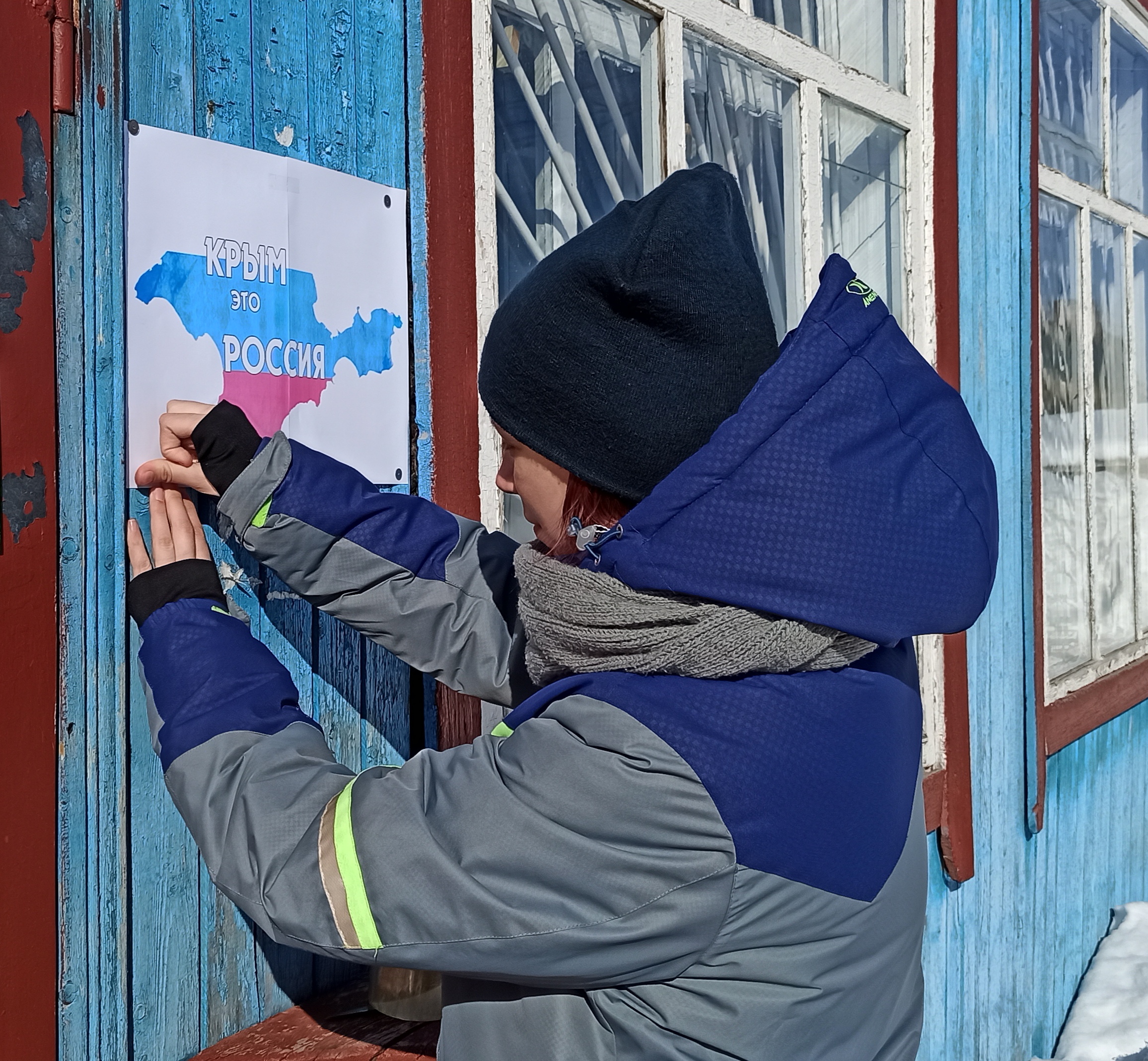 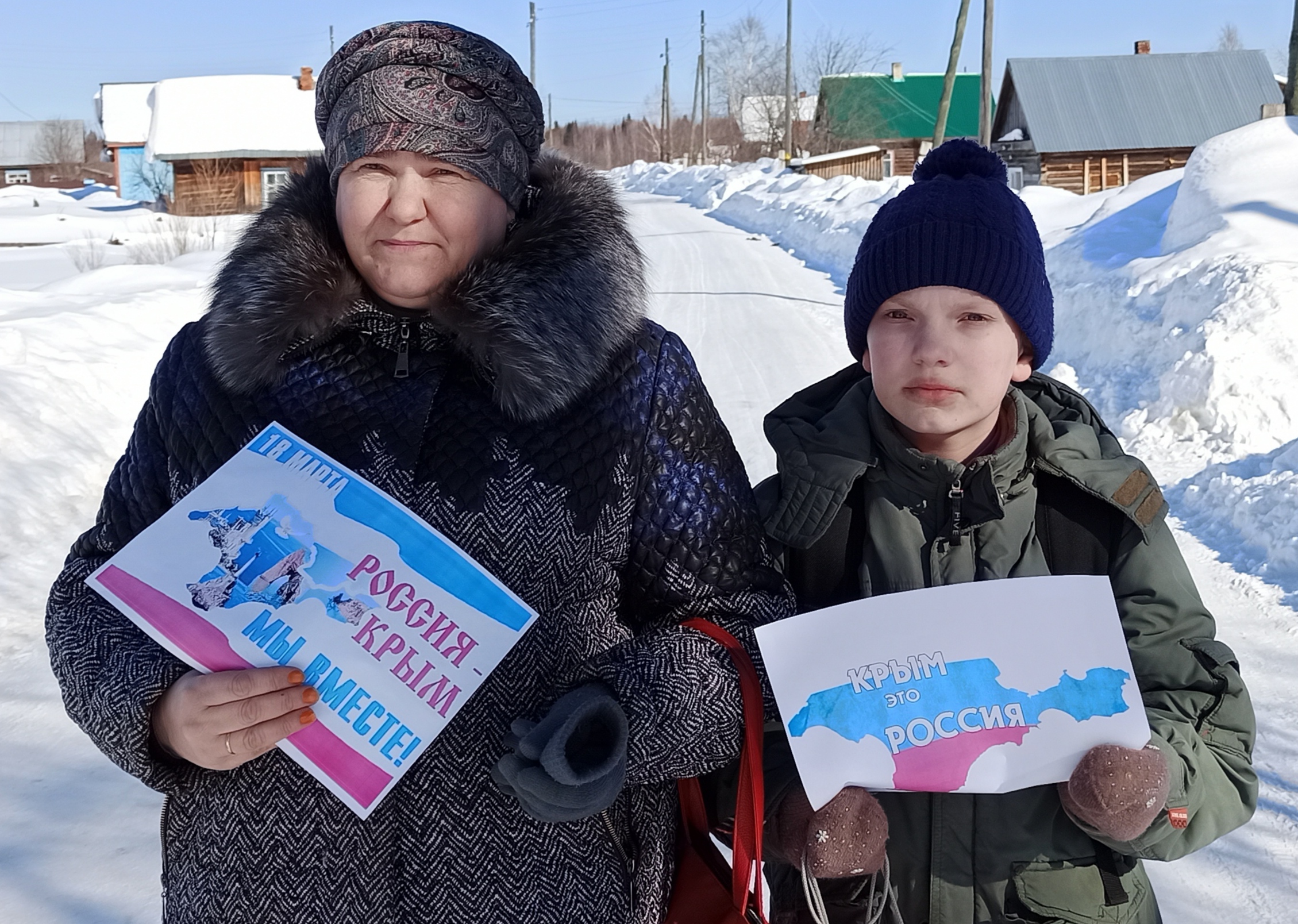 